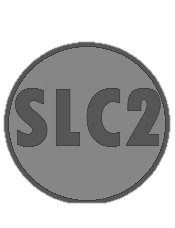                              we welcome you!                             we’re glad you’re here!We are so glad that you are interested in the Music & Arts Ministry.Please complete and turn in the Music & Arts Ministry Connection Card attached below to the Worship Pastor, but retain upper portion of this sheet for your information.We look forward to getting to know you more and sharing with you about this powerful ministry. If you have any questions, please feel free to contact us.CONTACT INFO:Eric Johnson, Worship Pastor252-813-8327SLC2musicandartsministry@gmail.com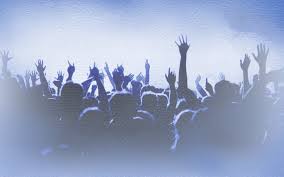 Music & Arts Ministry Connect CardName____________________________________ Birthday______________________Address _______________________________________________________________City ______________________ Zip_________ Phone __________________________Email __________________________________________________________________I came because...  Someone invited me                 If so, who?________________________________________________  Sunday Service   Bulletin  Other ________________________________________________________________I am interested in... M U S I C      M E D I A      A R T     VOLUNTEERNext Steps:How to begin serving in the Music & Arts Ministry…1. Attend rehearsals: 9:00 – 10:30 AM on Sunday mornings6:00 - 7:00 PM on Wednesday nights2. Complete Application: (obtain a copy at Rehearsal)3. Interview/Audition/Evaluation: To be scheduled with Worship Pastor4. Read and Sign Handbook: To be given after admission into Music & Arts Ministry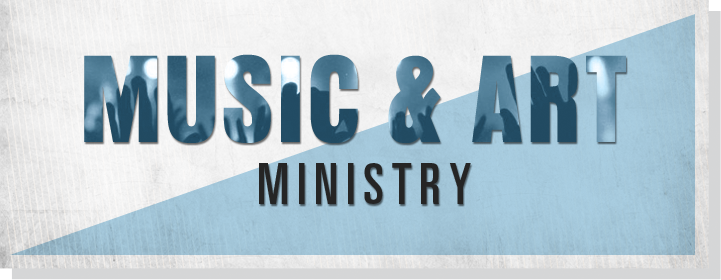 